Мастер класс «Елочка радужная» и «Елочка двухцветная»Нам понадобиться:ФанераФетр (цвета радуги) и белый Коврограф зеленый и бежевыйКлей «дракон»Шаблон елочки из бумагиЛипучка лента цветныеШаг 1 Шаг 2 Шаг3Делаем по шаблону веточки из фетра и ковралина и соединяем вместе между собой люверсами. И так все семь веточек цветных, с одной стороны красной а с обратной фиолетовой.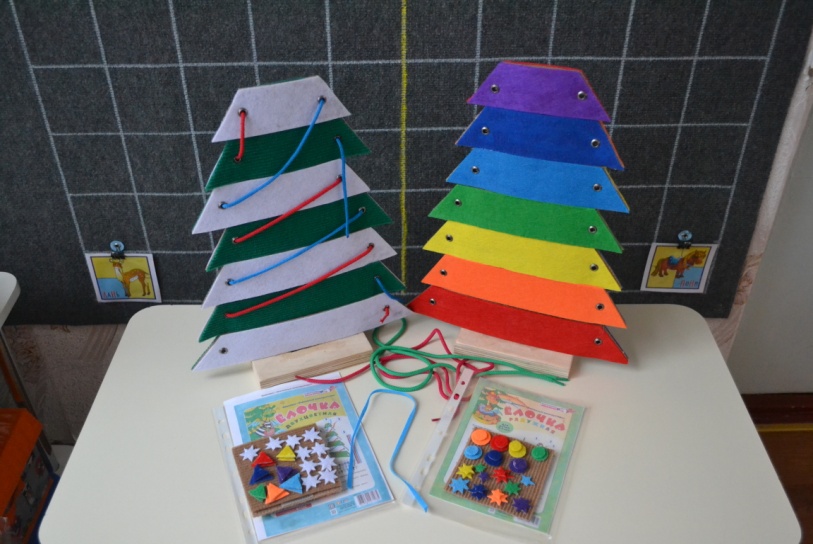 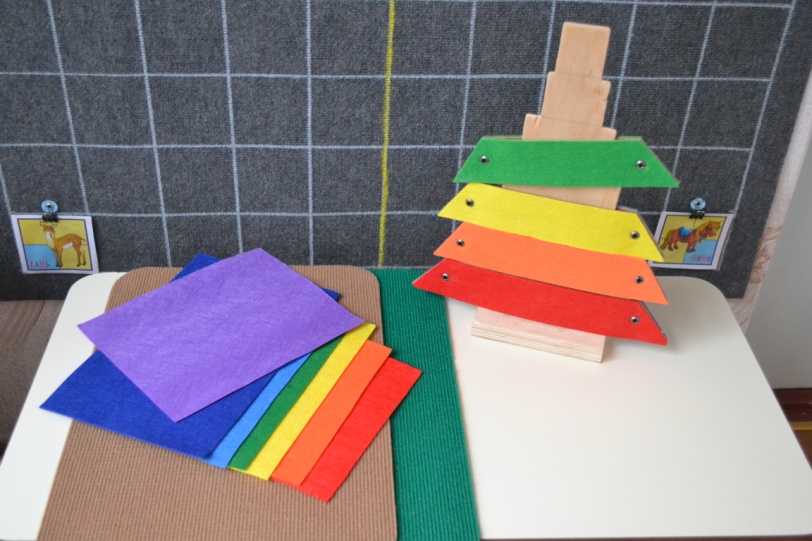        «Елочка двухцветная»63 геометрических элемента (звездочки, кружки, квадраты, треугольники) 2 размеров, 9 цветов (цвета радуги + черный и серый);3 "липкие" веревочки из контактной ленты	                                            «Елочка радужная» (фиолетовая, 	                     2 шнурка;                                              3 веревочки из контактной ленты (липучки);28 декоративных элементов-липучек (звездочки, кружки);красная, синяя)Удачи в творческих успехов!Делаем шаблон основы елочки , затем  делаем из фанеры основы по шаблону.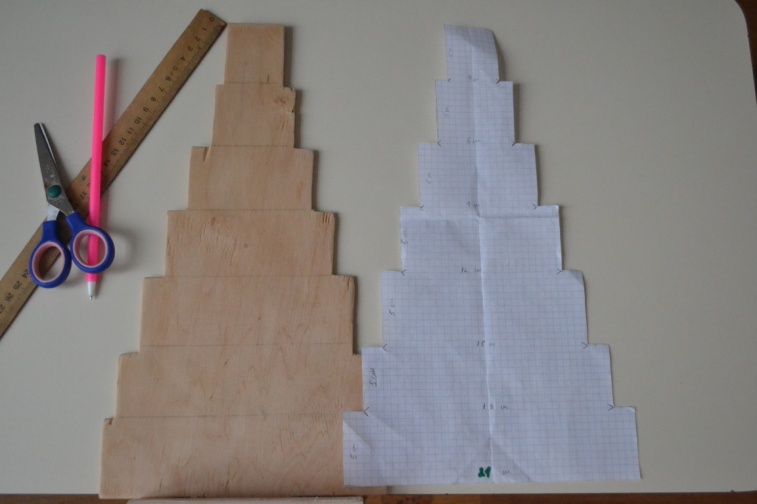 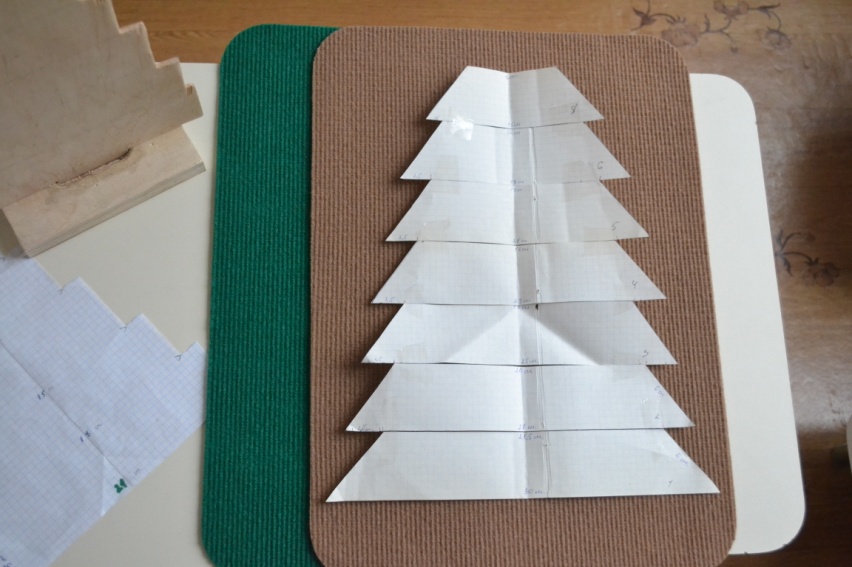 Делаем шаблон из бумаги для палочек для нанизывания веточек.15;18;21;23;25;27;30см8;12;14;16;18;20;21.5см                      В каждой веткиВысота каждой ветки – 5сКрасный  	фиолетовыОранжевый	синийЖелтый	голубойЗеленый	зеленыйГолубой	желтыйСиний	оранжевыйФиолетовый	красный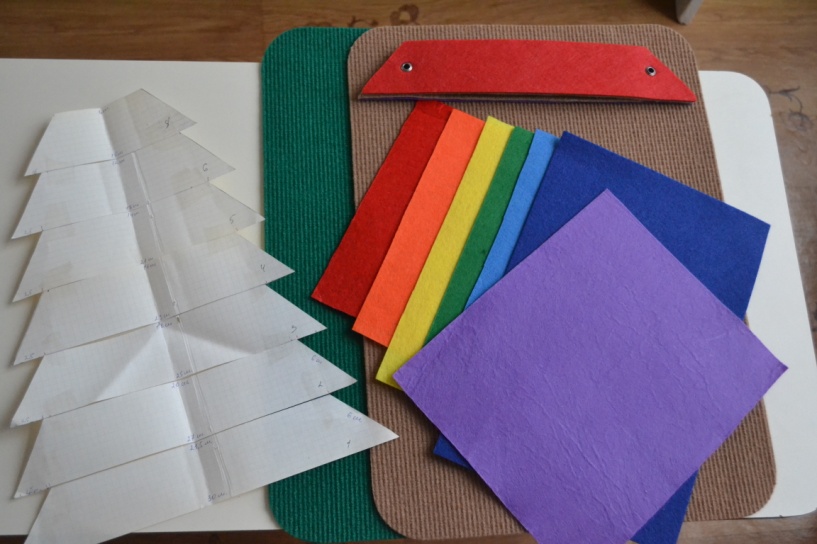 